Risk adjustment models for short-term outcomes after surgical resection for oesophago-gastric cancer Claudia Fischer, Hester Lingsma, Richard Hardwick, David A Cromwell, Ewout Steyerberg, Oliver GroeneAuthor information:FISCHER Claudia, MSc, ErasmusMC, Department of Public Health, Dr. Molewaterplein 50, Na-2217, 3000 CA Rotterdam, The NetherlandsTel.: +31 10 703 84 60Fax:  +31 10 703 84 75c.fischer@erasmusmc.nlLINGSMA Hester F, PhD, ErasmusMC, Department of Public Health, Dr. Molewaterplein 50, Na-22, 3000 CA Rotterdam, The NetherlandsTel.: +31 10 704 42 69Fax: +31 10 10 703 84 75 h.lingsma@erasmusmc.nlHARDWICK Richard, Cambridge Oesophago-Gastric Centre, Addenbrooke’s Hospital, Cambridge University Hospitals NHS Foundation Trust, Hills Road, Cambridge CB2 2QQ, UKTel.: Tel 01223 217421Fax: Fax 01223 217473richard.hardwick@addenbrookes.nhs.ukCROMWELL David A, PhDDepartment of Health Services Research and Policy, London School of Hygiene & Tropical Medicine, Keppel Street, WC1E 7HT London, UKTel.: +44 20 7869 6608Fax: +44 20 7927 2701david.cromwell@lshtm.ac.ukSTEYERBERG Ewout, PhD, ErasmusMC, Department of Public Health, Dr. Molewaterplein 50, NA-2324, 3000 CA Rotterdam, The NetherlandsTel.: +31 10 703 84 70Fax:  +31 10 463 84 65e.steyerberg@erasmusmc.nlCorresponding Author:  GROENE Oliver , PhDDepartment of Health Services Research and Policy, London School of Hygiene & Tropical Medicine, Keppel Street, WC1E 7HT London, UKTel.: +44 20 7869 6630Fax: +44 20 7927 2701oliver.groene@lshtm.ac.uk ABSTRACTBackgroundOutcomes for oesophago-gastric cancer surgery are compared with the aim to benchmark quality of care. Adjusting for patient characteristics is crucial to avoid biased comparisons between providers. The study objective was to develop a case-mix adjustment model for comparing 30-, 90-day mortality and anastomotic leakage rates after oesophago-gastric (O-G) cancer resections. MethodsThe study reviewed existing models, considered expert opinion and examined audit data in order to select predictors that were consequently used to develop a case-mix adjustment model for the National Oesophago-Gastric Cancer Audit, covering England and Wales. Models were developed on patients undergoing surgical resection between April 2011 and March 2013 using logistic regression. Model calibration and discrimination was quantified using a bootstrap procedure. ResultsMost existing risk models for O-G resections were methodologically weak, out-dated or based on detailed laboratory data not generally available. In 4882 O-G cancer patients used for model development, 30-day mortality was 2.3%, 90-day mortality was 4.4% and 6.2% of patients developed an anastomotic leakage. The internally validated models, based on predictors selected from the literature, showed moderate discrimination (AUC 0.65 for 30-day mortality, 0.66 for 90-day mortality and 0.59 for anastomotic leakage) and good calibration.ConclusionBased on available data, three case mix adjustment models for postoperative outcomes in patients undergoing curative surgery for O-G cancer were developed. These models should be used for risk adjustment when assessing hospital performance in the NHSther large health systems. Keywords: oesophago-gastric cancer resection, case mix adjustment, 30-day mortality, 90-day mortality, anastomotic leakageIntroduction  As public interest in quality of hospital care is growing, outcome measures are increasingly used to benchmark hospital performance. When comparing outcomes between hospitals, risk adjustment for patient characteristics is crucial because when patient populations differ between hospitals, differences in outcome may represent differences in baseline risk rather than quality of care. Insufficient case-mix adjustment then leads to unfair comparisons. This is of particular relevance where surgery bears substantial risks, as in the case of O-Gcancer resections.The National Oesophago-Gastric Audit (NOGCA) was set up to monitor the quality of care provided to patients with  O-G cancer in England and Wales, to evaluate care processes and patient outcomes [1]. A recent systematic review concluded, however, that current models for prediction  of outcomes  after oesophagectomy had numerous limitations in regarding methodology and clinical credibility [2]. Centralization of surgery, decision-making in multi-disciplinary teams and improved care pathways have already been shown to contribute to a decrease in short-term mortality [3, 4], so that earlier prediction models might no longer be valid. The aim of the present study was to develop a case-mix adjustment model for comparisons of 30- and 90-day mortality, and anastomotic leak rates after resections for O-G cancer between NHS trusts, based on a review of existing prediction models, expert opinion and audit data.METHODS Data collectionThe study used data submitted to the National Oesophago-Gastric (O-G) Cancer Auditfrom all 154 English NHS trusts that provide O-G cancer care and from all 13 Welsh NHS organisations contributing to the Welsh Cancer Information System (CANISC). The Audit included adults diagnosed with invasive, epithelial cancer of the oesophagus or stomach between 1 April 2011 and 31 March 2013, and captured information using a prospectively developed database on the patient (age at diagnosis, gender, comorbidities, Eastern Co-operative Oncology Group (ECOG) functional performance), cancer details (cancer site oesophagus including Siewert  types I-III junctional tumours, or stomach), histology, TNM stage[5], American Society of Anesthesiologists (ASA) score, comorbidities and procedure (performance of neoadjuvant treatment, operation mode), as described previously[1]. All patients undergoing curative resection were included in the present study; those undergoing curative oncological treatment for squamous cell carcinoma and all palliative patients were excluded, (Appendix Figure A1). Review of existing modelsPotential prognostic factors for 30-day, 90-day mortality and anastomotic leak were selected on the basis of a review of the existing literature and clinical expert advice. Literature was searched for multivariable risk models of short-term mortality (30-, 90-days, or in-hospital mortality) or complications including anastomotic leaks following O-G cancer surgery. From studies meeting these inclusion criteria, risk factors included in the models  that were available in routine clinical databases and not modifiable by the provider were selected (Appendix Table A1).Outcome MeasuresThe short-term outcomes were 30-day and 90-day all-cause postoperative mortality and anastomotic leak rates[6]. Date of death was obtained from the Office for National Statistics death certificate register. Anastomotic leak was defined as a severe disruption to the anastomosis (whether detected clinically or radiologically, and irrespective of whether it is managed conservatively or by re-operation) [7]. Model development and statistical analysisPotential predictors were tested initially in univariable logistic regression models. Variable categories containing small number were regrouped in advance (ASA score, co-morbidity count, predominant histology by cancer location, performance status, histology type). The linearity of the continuous independent variable age at diagnosis with 30-, 90-day mortality and anastomotic leakage was tested by adding quadratic terms. As this did not significantly improve the models, no quadratic terms were included in the model. To prevent exclusion of predictors with borderline significance, a p-value of 0.10 was used rather than 0.05 for inclusion of variables in the model. predictors identified by the literature review and expert clinical opinion.Odds ratios (OR) with t95% confidence intervals were used to express the strength of the predictive effects. The model performance was assessed with respect to discrimination and calibration [8]. Discriminative ability represents how well the model was able to discriminate between patients with and without the outcome of interest, expressed as the area under the receiver operating curve (AUC, c-statistic) ranging  from 0.5 – 1.0, where 0.5 indicates no discriminative power and 1.0 perfect discrimination. Calibration of the model was assessed by using scatter plots of observed versus predicted outcomes in deciles of predicted risk on the imputed data set. The internal validity of the models was evaluated using a bootstrapping procedure [9]. With bootstrapping, multiple patient samples were drawn, considered as cases included under the same conditions as in the original data set. 800 bootstrap samples were used to re-estimate the multivariable logistic regression coefficients and consequently applied to the original dataset, resulting in 800 AUC statistics. The mean of these AUCs represented the optimism-corrected or internally validated AUC. All analyses were performed in Stata and R. Missing data was assumed to be Missing at Random and was handled with  the MICE (multiple imputation by chained equations) approach by White and Royston using Stata software (version 12 (StataCorp LP, College Station, Texas, USA)) [10]. Chained equations with 10 imputation sets were used. The outcome measures and the independent variables deprivation, age at diagnosis, ECOG performance status, ASA score, gender, tumour location, number of comorbidities, size and/or extent of the primary tumour (T)  and  regional lymph nodes (Nwere included in the imputation model. A sensitivity analysis comparing complete-case analysis with the one derived from the imputation model demonstrated no significant differences (Appendix Table A2, Table A3). The bootstrap procedure was performed with the validate function in the rms package in R statistical software, and the imputation with the MICE (multiple imputation by chained equations) approach by White and Royston using Stata software (version 12 (StataCorp LP, College Station, Texas, USA)) [10].RESULTSPublished prognostic modelsThe literature search resulted in the identification of 41 prediction models for short-term outcomes after O-G cancer surgery. Some of the studies that we identified had a dual aim, i.e. providing insight in predictor effects and providing predictions based on the combination of predictors in a multivariable model. 33 models addressed postoperative mortality (12 studies used 30-day mortality, three used 90-day mortality, 17 used in-hospital mortality, one postoperative mortality not further defined) and eight were predicting anastomotic leakages (AL) [11-18] (Table 1). The majority of the studies considered outcomes after oesophagectomy [13, 14, 16, 18-34] and were designed as clinical prediction models as opposed to risk-adjustment models for provider comparisons. Numerous models were based on the POSSUM, O-POSSUM, P-POSSUM scores, a prediction score requiring detailed laboratory test values. These POSSUM scores are based on data not commonly available in audit data, such as white blood cell count or urea level [12, 17, 21, 26, 27, 31, 35-37]. In addition, the majority of the studies were based on single centre data that either pooled data over long periods of time [11, 13-17, 19-21, 23, 26, 31, 33, 34, 36, 37] or had a small sample size (e.g. N = 70, 121, 143, 204, 232) [11, 16, 20, 21, 37] and were performed in other countries than the UK [11, 14, 16, 18, 20, 22, 23, 27-29, 33, 34]. Event rates were typically far higher than those currently observed in the NOGCA, especially in the models developed in earlier years [19-22]. The predictive ability of most models was limited, at maximum, moderate [21, 22, 24, 30]. …………………………………………………………………………Insert table 1 about here…………………………………………………………………………A detailed description of the predictors identified in the literature search and reasons for in-or exclusion is available in the appendix (Appendix  Table A1). Patient characteristicsOf 22 766 patients identified he study included 4882 patients who had undergone O-G cancer resection in the period between April 2011 and March 2013 (Table 2). The patients had a mean age of 66 years (interquartile range=14 years) and the majority were male (74%). In 2747 (56%) patients, at least one comorbidity was present. Most patients had an adenocarcinoma histology (89%), while the most common location was the lower third of the oesophagus and Siewert type 1 tumour (39%). 30-day mortality was 2.3% (N=112) and 90-day mortality was 4.4% (N=216). 6.2% (N=305) of the patients developed an AL. Further descriptive information is shown in Table 2. …………………………………………………………………………Insert table 2 about here…………………………………………………………………………Model performance and validationThe models AUC was of our primary interest as they present the models predictive ability. The discriminative ability was moderate for the mortality models (AUC 0.70 for the 30-day mortality and AUC 0.69 for the 90-day mortality outcome) and somewhat lower for the AL model (AUC=0.63). Internally validated AUCs were 0.65 for the 30-day mortality model, 0.66 for the 90-day mortality model and 0.59 for the anastomotic leakage model, indicating some over fitting. Model calibrationThe scatter plots of predicted and observed probabilities showed that patients had an overall low risk for developing one of the three tested outcomes. For example, patients in the highest risk decile for developing an AL had a risk below 0.2 on average in the overall cohort. The difference between observed and predicted risk for developing an AL was smaller than 0.1.…………………………………………………………………………Insert figure 1a, 1b, 1c about here…………………………………………………………………………Univariable analysesIn the following paragraphs odds ratio are presented to give an impression of the strength of the different predictors. However, our main aim is to give valid prediction and not valid estimates of the individual predictor effects. The risk factor with the strongest association with all outcomes was the ASA grade (ASA grade 3 vs 1: 30-day mortality: OR=4.7 (95%CI=2.2-10); 90-day mortality: OR=5.0 (95%CI=2.8-8.8); AL: OR=1.4 (95%CI=1.0-2.0)). A greater number of comorbidities also increased the risk for all three outcomes (3 or more comorbidities vs.no comorbidities: 30-day mortality: OR 2.9 (95%CI: 1.5-5.6); 90-day mortality: OR 3.0 (95%CI: 1.8-4.8); AL: OR 1.7 (95%CI; 1.0-2.7)).  Further, patients with an ECOG performance status of 3 or higher had a threefold risk of dying within 30- or 90-days compared to patients with an ECOG performance status of 0. In contrast, female gender and cancer located in the stomach compared to the oesophagus was associated with decreased risk of developing an AL (Table 3). …………………………………………………………………………Insert table 3 about here…………………………………………………………………………Multivariable analysesPredictors with a p-value of <0.1 in the univariable data analysis for 30-day mortality were patient age at diagnosis, the number of comorbidities, ECOG performance status and ASA score. Furthermore, for 90-day mortality, outcome gender and regional lymph nodes (N) were identified as important predictors. For the anastomotic leakage model, the following predictors were chosen on basis of the univariable data analysis: gender, number of comorbidities, ASA score, histologic tumour type and tumour location. In consistency with previous studies and clinical expert opinion, the predictors gender, age, TNM stage, and ECOG performance status and predominant histology by cancer location and deprivation were entered into the multivariable models. Table 4 presents the results for the multivariable case-mix adjustment models. For 30-day mortality, comorbidity count and ASA grade were the strongest predictors. A patient with an ASA grade of 4 or higher had an increase odds of 4.7 (95%CI 1.3-16.5) to die within 30-days compared to a patient with ASA grade 1. ASA grade was also the strongest predictor for the 90-day mortality outcome (ASA grade 4 or higher vs ASA grade 1 OR 5.1; 95% CI 2.0-13.3). Other predictors significantly associated with the mortality outcomes were: age at diagnosis, and the number of comorbidities. The multivariable analysis for anastomotic leakage revealed that the number of comorbidities was strongly associated with the development of anastomotic leaks (3 or more comorbidities vs. no comorbidities OR=1.7; 95% CI 1.0-2.8). Further, patients with a tumour located in the stomach had a decreased of developing an AL (OR 0.4; 95% CI: 0.1-0.6). The model equations are presented in table 5.…………………………………………………………………………Insert table 4 about here………………………………………………………………………...…………………………………………………………………………Insert table 5 about here………………………………………………………………………...DISCUSSIONThis study developed models for case-mix adjustment of postoperative outcomes in oesophago-gastric (O-G) cancer patients undergoing curative resection. Our models are based on the largest contemporary patient cohort and exclusively based on data routinely available from the National Oesophago-Gastric Cancer Audit (NOCGA). Registries in other countries collect similar data items and may adopt the new risk models when pursuing obligatory outcome reporting and comparison between providers, as it is the case in the NHS. ASA grade and the number of comorbidities were found to be the strongest predictors for both short-term mortality and anastomotic leakage (AL). This is in line with previous literature that identified severely ill patients being more likely to have an increased morbidity risk [22, 23, 29, 38]. Our three case-mix adjustment models, based on routinely available data in the NHS, had similar predictive ability to the ones found in the literature. While model performance might be improved by adding further clinical/laboratory based data items, we recommend against this for national comparisons. First, our review showed that the performance of models including complex clinical/laboratory data (such as the POSSUM score) differed substantially, and second, these clinical data elements are not routinely available in Cancer Registries or through the NOGCA database. Other predictors identified in the literature include provider related variables such as choice of treatment and volume. But, as we aimed to develop a case-mix adjustment model to monitor outcomes between providers, factors that can be influenced by the provider, are not corrected for. For this reason, only those pre-operative factors were considered, which are found readily available in hospital databases and are not possible to be modified by the provider. The choice of variables might differ in a prognostic model which aims to predict risk in ‘new’ patients as opposed to a case-mix adjustment models which is usually used in retrospect on the data available. Taking into account patient characteristics that influence the postoperative outcome when comparing performance across providers is necessary to ensure that true differences in performance rather than differences in patient characteristics are being assessed [39]. Nevertheless, outcome differences must be interpreted with caution even after sufficient case-mix adjustment there might be remaining unmeasured confounders which influence the outcome. Further, the question remains which indicator best reflects quality of surgical care. 30-days mortality rates are decreasing over time. While studies using data from the UK from 1990 and 2002 report an average postoperative 30-day mortality rate of 11.4% [21, 36], a study using data from the period 2005-2009 report a 4% 30-day mortality rate [37]. In our study, using data from April 2011 to March 2013, the 30-day mortality rate was 2.3%. While his is a positive development for clinical practice, 30-day mortality rates become less useful as quality indicators because the estimated mortality rates per hospital are based on smaller numbers of cases and hence more uncertain [39]. Rates of 90-day mortality are higher and research showed that the causes of death at 90-days after surgery are still strongly associated with surgical performance [40-42]. Deciding between measuring 30- or 90-day mortality can be regarded as a trade-off: with shorter follow-up, the included deaths will be mostly related to the surgery, but later deaths will be missed. While with a longer follow up period later deaths are included, potentially at the expense of including deaths unrelated to the surgery. Anastomotic leakages occur more frequently as well, which makes them attractive as quality indicator from a statistical point of view. The models for anastomotic leakage performed relatively poor. This is consistent with prior research which showed that postoperative complications are more difficult to predict on basis of patient characteristics than postoperative mortality [43]. This raises the hypothesis that their occurrence is determined by the quality of surgical care and to a lesser extent by patient characteristics. Thus, for several reasons anastomotic leakage rates seem a valuable quality indicator. However, judging hospital quality based on one indicator is a simplistic approach that should not be advocated. Monitoring several outcome and process indicators together will probably provide the most global picture on hospital performance. Nevertheless, comparing outcomes across hospitals based on single indicators has become a common approach in the UK and many other countries. In this undertaking, case-mix adjustment is of crucial importance to make valid comparisons and avoid risk adverse behavior. We therefore aimed to develop the best possible risk adjustment model, although we recognize that some residual confounding will always remain and that also adjusted mortality rates should still be interpreted with caution.A major strength of this study is its large, national representative, population-based cohort. The use of audit data enabled the analysis of reliable, clinical case mix adjustment information and robust outcome ascertainment by linking to the Office of National Statistics mortality data. Future studies should address additionally routinely available information possibly influencing patient outcomes. A potential limitation of this study is that missing data were observed for some key variables and that the coding of complications is subject to coding differences, and potentially under-reporting, between NHS trusts.In conclusion, we developed well performing case mix adjustment models based on routinely available data for predicting postoperative short-term mortality following O-G cancer surgery. These can be used for the risk adjustment in the assessment of hospital performance in the NHS or other large health systems. AcknowledgementsWe like to acknowledge the health professionals and support personnel in English NHS trusts and Cancer networks who submitted the data to the Audit. We also like to acknowledge the advice of Dr Kate Walker regarding the analytical strategy applied in the development of the model. Sources of funding:The National Oesophago-Gastric Cancer Audit is commissioned by the Healthcare Quality Improvement Partnership (HQIP) as part of the National Clinical Audit Programme (NCA). HQIP is led by a consortium of the Academy of Medical Royal Colleges, the Royal College of Nursing and National Voices. Its aim is to promote quality improvement, and in particular to increase the impact that clinical audit has on healthcare quality in England and Wales. HQIP holds the contract to manage and develop the NCA Programme, comprising more than 30 clinical audits that cover care provided to people with a wide range of medical, surgical and mental health conditions. The programme is funded by NHS England, the Welsh Government and, with some individual audits, also funded by the Health Department of the Scottish Government, DHSSPS Northern Ireland and the Channel Islands. This publication is based on data collected by or on behalf of the Healthcare Quality Improvement Partnership, who have no responsibility or liability for the accuracy, currency, reliability and/or correctness of this publication.LITERATURE1.	National Oesophago-Gastric Cancer Audit 2013 [http://www.hscic.gov.uk/catalogue/PUB11093/clin-audi-supp-prog-oeso-gast-2013-rep.pdf]2.	Findlay JM, Gillies RS, Sgromo B, Marshall RE, Middleton MR, Maynard ND: Individual Risk Modelling for Esophagectomy: A Systematic Review. J Gastrointest Surg 2014.3.	Damhuis RA, Wijnhoven BP, Plaisier PW, Kirkels WJ, Kranse R, van Lanschot JJ: Comparison of 30-day, 90-day and in-hospital postoperative mortality for eight different cancer types. The British journal of surgery 2012, 99(8):1149-1154.4.	Jamieson GG, Mathew G, Ludemann R, Wayman J, Myers JC, Devitt PG: Postoperative mortality following oesophagectomy and problems in reporting its rate. The British journal of surgery 2004, 91(8):943-947.5.	Sobin LH GM, Wittekind C (editors): The TNM Classification of Malignant Tumours 7Th edition. Wiley-Blackwell 2009.6.	Fernandez FG, Meyers BF: Quality of life after esophagectomy. Seminars in thoracic and cardiovascular surgery 2004, 16(2):152-159.7.	The Natioanl Oesophago-Gastric Cancer Audit Data Manual. Version 1.6. [http://www/hscic.gov.uk/og]8.	Steyerberg EW: Clinical prediction models. A practical approach to development, validation, and updating.: New York: Springer; 2009.9.	Steyerberg EW, Harrell FE, Jr., Borsboom GJ, Eijkemans MJ, Vergouwe Y, Habbema JD: Internal validation of predictive models: efficiency of some procedures for logistic regression analysis. Journal of clinical epidemiology 2001, 54(8):774-781.10.	White IR, Royston P, Wood AM: Multiple imputation using chained equations: Issues and guidance for practice. Stat Med 2011, 30(4):377-399.11.	Karl RC, Schreiber R, Boulware D, Baker S, Coppola D: Factors affecting morbidity, mortality, and survival in patients undergoing Ivor Lewis esophagogastrectomy. Annals of surgery 2000, 231(5):635-643.12.	McCulloch P, Ward J, Tekkis PP, surgeons Ago, British Oesophago-Gastric Cancer G: Mortality and morbidity in gastro-oesophageal cancer surgery: initial results of ASCOT multicentre prospective cohort study. Bmj 2003, 327(7425):1192-1197.13.	Mariette C, Taillier G, Van Seuningen I, Triboulet JP: Factors affecting postoperative course and survival after en bloc resection for esophageal carcinoma. The Annals of thoracic surgery 2004, 78(4):1177-1183.14.	Law S, Wong KH, Kwok KF, Chu KM, Wong J: Predictive factors for postoperative pulmonary complications and mortality after esophagectomy for cancer. Annals of surgery 2004, 240(5):791-800.15.	Junemann-Ramirez M, Awan MY, Khan ZM, Rahamim JS: Anastomotic leakage post-esophagogastrectomy for esophageal carcinoma: retrospective analysis of predictive factors, management and influence on longterm survival in a high volume centre. Eur J Cardiothorac Surg 2005, 27(1):3-7.16.	Sunpaweravong S, Ruangsin S, Laohawiriyakamol S, Mahattanobon S, Geater A: Prediction of major postoperative complications and survival for locally advanced esophageal carcinoma patients. Asian journal of surgery / Asian Surgical Association 2012, 35(3):104-109.17.	Noble F, Curtis N, Harris S, Kelly JJ, Bailey IS, Byrne JP, Underwood TJ, South Coast Cancer C-O-G: Risk assessment using a novel score to predict anastomotic leak and major complications after oesophageal resection. J Gastrointest Surg 2012, 16(6):1083-1095.18.	Kassis ES, Kosinski AS, Ross P, Jr., Koppes KE, Donahue JM, Daniel VC: Predictors of Anastomotic Leak After Esophagectomy: An Analysis of The Society of Thoracic Surgeons General Thoracic Database. The Annals of thoracic surgery 2013.19.	Bartels H, Stein HJ, Siewert JR: Preoperative risk analysis and postoperative mortality of oesophagectomy for resectable oesophageal cancer. The British journal of surgery 1998, 85(6):840-844.20.	Liu JF, Watson DI, Devitt PG, Mathew G, Myburgh J, Jamieson GG: Risk factor analysis of post-operative mortality in oesophagectomy. Diseases of the esophagus : official journal of the International Society for Diseases of the Esophagus / ISDE 2000, 13(2):130-135.21.	Zafirellis KD, Fountoulakis A, Dolan K, Dexter SP, Martin IG, Sue-Ling HM: Evaluation of POSSUM in patients with oesophageal cancer undergoing resection. The British journal of surgery 2002, 89(9):1150-1155.22.	Bailey SH, Bull DA, Harpole DH, Rentz JJ, Neumayer LA, Pappas TN, Daley J, Henderson WG, Krasnicka B, Khuri SF: Outcomes after esophagectomy: a ten-year prospective cohort. The Annals of thoracic surgery 2003, 75(1):217-222; discussion 222.23.	Atkins BZ, Shah AS, Hutcheson KA, Mangum JH, Pappas TN, Harpole DH, Jr., D'Amico TA: Reducing hospital morbidity and mortality following esophagectomy. The Annals of thoracic surgery 2004, 78(4):1170-1176; discussion 1170-1176.24.	Steyerberg EW, Neville BA, Koppert LB, Lemmens VE, Tilanus HW, Coebergh JW, Weeks JC, Earle CC: Surgical mortality in patients with esophageal cancer: development and validation of a simple risk score. Journal of clinical oncology : official journal of the American Society of Clinical Oncology 2006, 24(26):4277-4284.25.	Viklund P, Lindblad M, Lu M, Ye W, Johansson J, Lagergren J: Risk factors for complications after esophageal cancer resection: a prospective population-based study in Sweden. Annals of surgery 2006, 243(2):204-211.26.	Lagarde SM, Maris AK, de Castro SM, Busch OR, Obertop H, van Lanschot JJ: Evaluation of O-POSSUM in predicting in-hospital mortality after resection for oesophageal cancer. The British journal of surgery 2007, 94(12):1521-1526.27.	Lai F, Kwan TL, Yuen WC, Wai A, Siu YC, Shung E: Evaluation of various POSSUM models for predicting mortality in patients undergoing elective oesophagectomy for carcinoma. The British journal of surgery 2007, 94(9):1172-1178.28.	Ra J, Paulson EC, Kucharczuk J, Armstrong K, Wirtalla C, Rapaport-Kelz R, Kaiser LR, Spitz FR: Postoperative mortality after esophagectomy for cancer: development of a preoperative risk prediction model. Annals of surgical oncology 2008, 15(6):1577-1584.29.	Wright CD, Kucharczuk JC, O'Brien SM, Grab JD, Allen MS, Society of Thoracic Surgeons General Thoracic Surgery D: Predictors of major morbidity and mortality after esophagectomy for esophageal cancer: a Society of Thoracic Surgeons General Thoracic Surgery Database risk adjustment model. The Journal of thoracic and cardiovascular surgery 2009, 137(3):587-595; discussion 596.30.	Park DP, Welch CA, Harrison DA, Palser TR, Cromwell DA, Gao F, Alderson D, Rowan KM, Perkins GD: Outcomes following oesophagectomy in patients with oesophageal cancer: a secondary analysis of the ICNARC Case Mix Programme Database. Critical care 2009, 13 Suppl 2:S1.31.	Bosch DJ, Pultrum BB, de Bock GH, Oosterhuis JK, Rodgers MG, Plukker JT: Comparison of different risk-adjustment models in assessing short-term surgical outcome after transthoracic esophagectomy in patients with esophageal cancer. American journal of surgery 2011, 202(3):303-309.32.	Rutegard M, Lagergren P, Rouvelas I, Lagergren J: Intrathoracic anastomotic leakage and mortality after esophageal cancer resection: a population-based study. Annals of surgical oncology 2012, 19(1):99-103.33.	Morita M, Nakanoko T, Fujinaka Y, Kubo N, Yamashita N, Yoshinaga K, Saeki H, Emi Y, Kakeji Y, Shirabe K et al: In-hospital mortality after a surgical resection for esophageal cancer: analyses of the associated factors and historical changes. Annals of surgical oncology 2011, 18(6):1757-1765.34.	Law SY, Fok M, Wong J: Risk analysis in resection of squamous cell carcinoma of the esophagus. World journal of surgery 1994, 18(3):339-346.35.	Tekkis PP, McCulloch P, Poloniecki JD, Prytherch DR, Kessaris N, Steger AC: Risk-adjusted prediction of operative mortality in oesophagogastric surgery with O-POSSUM. The British journal of surgery 2004, 91(3):288-295.36.	Nagabhushan JS, Srinath S, Weir F, Angerson WJ, Sugden BA, Morran CG: Comparison of P-POSSUM and O-POSSUM in predicting mortality after oesophagogastric resections. Postgraduate medical journal 2007, 83(979):355-358.37.	Dutta S, Al-Mrabt NM, Fullarton GM, Horgan PG, McMillan DC: A comparison of POSSUM and GPS models in the prediction of post-operative outcome in patients undergoing oesophago-gastric cancer resection. Annals of surgical oncology 2011, 18(10):2808-2817.38.	Jaroni JL, Wright SM, Lerman C, Epstein LH: Relationship between education and delay discounting in smokers. Addict Behav 2004, 29(6):1171-1175.39.	Lingsma HF, Steyerberg EW, Eijkemans MJ, Dippel DW, Scholte Op Reimer WJ, Van Houwelingen HC, Netherlands Stroke Survey I: Comparing and ranking hospitals based on outcome: results from The Netherlands Stroke Survey. QJM 2010, 103(2):99-108.40.	Talsma AK, Lingsma HF, Steyerberg EW, Wijnhoven BP, Van Lanschot JJ: The 30-day versus in-hospital and 90-day mortality after esophagectomy as indicators for quality of care. Annals of surgery 2014, 260(2):267-273.41.	Rutegard M, Lagergren P, Johar A, Lagergren J: Time Shift in Early Postoperative Mortality After Oesophagectomy for Cancer. Annals of surgical oncology 2015.42.	McMillan RR, Berger A, Sima CS, Lou F, Dycoco J, Rusch V, Rizk NP, Jones DR, Huang J: Thirty-day mortality underestimates the risk of early death after major resections for thoracic malignancies. The Annals of thoracic surgery 2014, 98(5):1769-1774; discussion 1774-1765.43.	Snijders HS, Henneman D, van Leersum NL, ten Berge M, Fiocco M, Karsten TM, Havenga K, Wiggers T, Dekker JW, Tollenaar RA et al: Anastomotic leakage as an outcome measure for quality of colorectal cancer surgery. BMJ Qual Saf 2013, 22(9):759-767.44.	Bosch DJ, Pultrum BB, de Bock GH, Oosterhuis JK, Rodgers MGG, Plukker J: Comparison of different risk-adjustment models in assessing short-term surgical outcome after transthoracic esophagectomy in patients with esophageal cancer. The American Journal of Surgery 2011, 202(3):303-309.45.	Koppert LB, Lemmens VE, Coebergh JW, Steyerberg EW, Wijnhoven BP, Tilanus HW, Janssen-Heijnen ML: Impact of age and co-morbidity on surgical resection rate and survival in patients with oesophageal and gastric cancer. The British journal of surgery 2012, 99(12):1693-1700.46.	Risk prediction in surgery [http://www.riskprediction.org.uk/background.php]TABLES AND FIGURESTable 1: Descriptive information of currently available prediction models of O-G cancer short-term outcomesb Anastomotic leakage; c Including reoperation for bleeding, AL, pneumonia, re-intubation, ventilation beyond 48 hours, or death; d Acute Physiology and Chronic Health Evaluation; e Simplified Acute Physiology Score; fICNARC physiology score; g Nun score calculated using the log-likelihood ratio of blood-borne variables of the systematic inflammatory response (albumin, WCC and CRP from POD4)Table 2: Descriptive information on study population *MeanTable 3 Univariable logistic regression analyses for 30-day and 90-day mortality and anastomotic leakage* Numbers in bold indicate significanceTable 4 Multivariable logistic regression for 30-day and 90-day mortality and anastomotic leakage  * ROC derived from bootstrapped sample (internal validation)** Numbers in bold indicate significanceTable 5: Model equations for 30-day mortality, 90-day mortality and anastomotic leakage  Figure 1a,1b,1c: 30-day, 90-day mortality and anastomotic leakage model calibration by deciles of risk 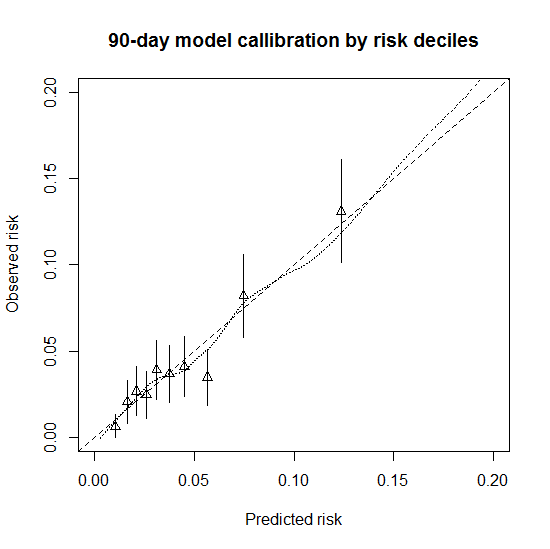 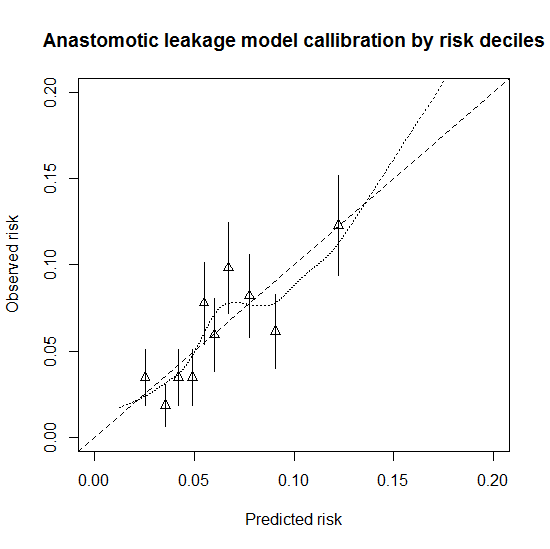 APPENDIXFigure A1 Flow chart patient inclusion processTable A1a Summary of in-/excluded predictors for postoperative mortality (30-day, 45-day, 90-day and in-hospital mortality) identified by literature review a Anastomotic leakageb POSSUM (Physiological and Operative Severity Score for the enumeration of mortality and morbidity) includes the following variables: age(y), cardiac history, respiratory history, blood pressure, pulse rate, Glasgow coma score, haemoglobin (g/%), white cell count (X1012/L), urea, plasma sodium (mmol/l), plasma potassium (mmol/l), electrocardiogram, operative severity, multiple procedures, total blood loss (ml), peritoneal soiling, presence of malignancy, mode of surgery [46]c P-POSSUM (Portsmouth-modified Physiological and Operative Severity Score for the enumeration of Mortality and morbidity) includes the following variables: age (y), Glasgow Coma Score, cardiac signs, respiratory signs, electrocardiography, systolic pressure (mm Hg), pulse rate(beats/min), haemoglobin level (g/dL), white blood cell count (X1012/L), urea level (mmol/L), sodium level(mmol/L), potassium level(mmol/L), surgical severity, multiple procedures, total blood loss, peritoneal soiling, presence of malignancy, mode of surgery [46]d O-POSSUM (Physiological and Operative Severity Score for the enumeration of Mortality and Morbidity Oesophagogastric surgery) includes the following variables: age (y), Glasgow Coma Score, cardiac signs, respiratory signs, electrocardiography, systolic pressure (mm Hg), pulse rate(beats/min), haemoglobin level (g/dL), white blood cell count (X1012/L), urea level (mmol/L), sodium level(mmol/L), potassium level(mmol/L), surgical severity, multiple procedures, mode of surgery [46] Table A1b Summary of in-/excluded predictors for postoperative complication/ anastomotic leakage identified by literature reviewaChronic obstructive pulmonary diseasebBody mass index c POSSUM (Physiological and Operative Severity Score for the enumeration of mortality and morbidity) includes the following variables: age(y), cardiac history, respiratory history, blood pressure, pulse rate, Glasgow coma score, haemoglobin (g/%), white cell count (X1012/L), urea, plasma sodium (mmol/l), plasma potassium (mmol/l), electrocardiogram, operative severity, multiple procedures, total blood loss (ml), peritoneal soiling, presence of malignancy, mode of surgery [46]Table A2 Descriptive statistics in the complete case analysis and in the imputed dataset*MeanTable A3 Univariable analysis in the complete case analysis and in the imputed dataset* Numbers in bold indicate significanceAUTHOR(YEAR)COUNTRYPERIOD OF DATA COLLECTIONOPERATION TYPENUMBER OFCENTRESPATIENTNUMBERREPORTED RATE OF OUTCOMEEVENT RATEDISCRIMINATIONLaw (1994) [34]HKG1982-92Oesophageal11105In-hospital mortality15.5%/Bartels (1998)[19]GER1982-5(1996)Oesophageal143230-day mortality10% (1%)/Liu (2000)[20]AUT1994-7Oesophageal170In-hospital mortality& complication13%/Karl (2000)[11]USA1989-99Ivor Lewis Gastro-Oesophageal114330-day mortalityAL2.1%3.5%/Zafirellis (2002)[21]UK1990-9Oesophageal120430-day mortality12.7%AUC=0.62 POSSUMBailey (2003)[22]USA1991-2000Oesophageal109177730-day mortality9.8%c-index  0.69McCulloch (2003)[12]UK1999-2002Gastro-oesophageal26955In-hospital mortalitySurgical complications12%19%AUC=0.68 POSSUM AUC=0.71POSSUMMariette (2004)[13]FR1982-93(1994-2002)Oesophageal1742In-hospital mortalityAL5.4%(2.9%) 9.8%(2.2%)/Law (2004)[14]HKG1990-5Oesophageal1421In hospital mortality1.1%/Atkins (2004)[23]USA1996-2002Oesophageal1379Operative mortality5.8%/Tekkis (2004)[35]UK1994-2000Gastro-oesophageal361042In-hospital mortality12%AUC=79.7 O-POSSUMAUC=74.6 P-POSSUMJunemann-Ramirez (2004)[15]UK1992-9Ivor Lewis gastro-oesophageal1276AL5.1%/Steyerberg (2006)[24]USA/NL1991-1996OesophagealPopulation database/ clinical centre359230-day mortality (in 4cohorts)11% (10%,7%,4%)AUC=0.66Viklund (2006)[25]SWE2001-3OesophagealNationwide study27530-day mortality & AL 3%8%/Nagabhushan (2007) [36]UK1990-2002Gastro-oesophageal131330-day mortality10.2%AUC=0.61 O-POSSUMAUC=0.68 P-POSSUMLagarde (2007)[26]NL1993-2005Oesophageal1663In-hospital mortality3.6%AUC=0.60 O-POSSUMLai (2007)[27]HKG2001-5Oesophageal14545In-hospital mortality5.5%AUC=0.776 POSSUMAUC=0.776 P-POSSUMAUC=0.676 O-POSSUMRa (2008)[28]USA1997-2003OesophagealPopulation database1172In-hospital mortality14% 	/Wright (2009)[29]USA2002-7Oesophageal73 STS General Thoracic Database2315Major morbidityc (incl. death and AL)/Park (2009)[30]UK1995-2007OesophagealICNARC Case Mix Programme Database 1817227In-hospital mortality11%AUC=0.60 APACHE II dAUC=0.63 SAPSS IIeAUC=0.65 ICNARC fDutta (2011)[37]UK2005-9Gastro-oesophageal112130-day mortality4%AUC=0.759 POSSUMAUC=0.715 O-POSSUMBosch (2011)[44]NL1991-2007Oesophageal1278		90-day mortality5.4%AUC=0.766 P-POSSUM  AUC=0.756 O-POSSUMMorita (2011)[33]JPN1964-79Oesophageal11106In-hospital mortality16.1%/Sunpaweravong (2012) [16]THA1998-2007Oesophageal1 23230-day mortalityAL3.8% 15.9% /Noble (2012)[17]UK2005-102011Oesophageal1258ALAL major complication/ death10% AUC=0.801 Nun scoregAUC=0.879  Nun scoreAUC=0.856 Nun scoreKoppert (2012)[45]NL2005-9Gastro-oesophagealEindhoven Cancer Registry622330-day mortality7.7%/Rutegard (2012)[32]SW2001-5OesophagealNationwide55990-day mortality7.1%/Kassis (2013)[18]USA2001-11OesophagealSTS General Thoracic Database7595AL10.6% /Patient and prognostic informationNo. of patients%Year of operation, 20132012241749.52013246550.5Age, years 487366.3*Missing values90.2Comorbidity countNo comorbidities274756.3One comorbidity131126.8Two comorbidities56611.6Three or more comorbidities2585.3GenderMale361874.1ECOG (WHO) performance statusCarries out all normal activity251951.6Restricted but walks/does light work155731.9Walks, full self-care but no work52710.8Limited self-care – fully disabled1202.5Missing values1593.3Size and/or extent of the primary tumour (T)No evidence of primary tumour (T0)2024.2Tumour invades lamina propria or submucosa (T1)92919.0Tumour invades muscularis propria (T2)79216.2Tumour invades adventitia (T3)232347.6Tumour invades adjacent structures (T4)49010.0Missing values1463.0Regional lymph nodes (N)No regional lymph node metastasis (N0)214343.9Metastasis in 1 to 2 regional lymph nodes (N1)149830.7Metastasis in 3 to 6 (N2)61512.6Metastasis in 7 or more (N3)50810.4Missing values1182.4ASA ScaleNormal healthy patient81616.7Mild systemic disease250251.2Severe systemic disease124825.6Life-threatening disease/ Moribund patient601.2Missing values2565.2HISTOLOGYAdenocarcinoma433688.8Squamous cell carcinoma4208.6Other carcinoma types1262.6Predominant histology by cancer locationSquamous cell carcinomas of the oesophagus 49210.1Adenocarcinomas of the upper and middle oesophagus1843.8Adenocarcinomas of the lower third of the oesophagus and Siewert type 1 tumours 190639.0Siewert type II and type III tumours 84417.3Tumours of the stomach 145629.8Level of socio-economic deprivation (IMD quintile)1 Least deprived84017.2286017.6384617.3480016.45 Most deprived74615.3Missing values79016.2Patient outcomesAnastomotic leak3056.230-day postoperative mortality1122.390-day postoperative mortality2164.4Predictor30-day Mortalityn=488230-day Mortalityn=488290-day Mortalityn=488290-day Mortalityn=4882Anastomotic leakagen=4882Anastomotic leakagen=4882OR95% CIOR95% CIOR95% CIAge per decade, years1.3*1.1-1.61.31.1-1.51.00.9-1.1Gender MaleFemale10.80.5-1.210.70.5-1.010.70.5-0.9Comorbidity countNo comorbiditiesOne comorbidityTwo comorbiditiesThree or more comorbidities11.52.42.91.0-2.41.4-4.11.5-5.6 11.52.53.01.1-2.11.7-3.71.8-4.811.51.71.71.2-2.01.2-2.51.0-2.7ECOG (WHO) performance statusCarries out all normal activityRestricted but walks/does light workWalks, full self-care but no workLimited self-care – fully disabled11.21.73.40.7-1.81.0-3.01.6-7.411.32.13.81.0-1.91.4-3.12.1-6.710.90.81.10.7-1.20.5-1.20.5-2.2ASA ScaleNormal healthy patientMild systemic diseaseSevere systemic diseaseLife-threatening disease/ Moribund patient11.84.77.10.9-3.92.2-10.02.1-24.412.35.08.71.3-4.02.8-8.83.5-21.611.01.40.80.7-1.41.0-2.00.2-2.7Predominant histology by cancer locationSquamous cell carcinomas of the oesophagus Adenocarcinomas of the upper and middle oesophagus Adenocarcinomas of the lower third of the oesophagus and Siewert type 1 tumours Siewert type II and type III tumours Tumours of the stomach 10.90.90.60.70.3-2.70.5-1.60.3-1.30.4-1.410.71.01.00.90.3-1.70.6-1.60.6-1.60.5-1.410.50.70.70.40.3-1.10.5-0.90.5-1.10.3-0.6HistologyAdenocarcinomaSquamous cell carcinomaOther type11.31.10.7-2.40.3-3.410.91.30.5-1.50.6-2.711.51.111.0-2.20.5-2.2Size and extent of primary tumour (T)No evidence of primary tumour  (T0)Tumour invades lamina propria or submucosa (T1)Tumour invades muscularis propria (T2)Tumour invades adventitia (T3)Tumour invades adjacent structures (T4)10.60.80.60.70.2-1.40.3-1.90.3-1.40.3-1.710.71.20.91.50.3-1.50.6-2.60.5-1.90.7-3.211.00.90.90.70.5-1.80.5-1.70.5-1.60.4-1.4Regional lymph nodes (N)No regional lymph node metastasis (N0)Metastasis in 1 to 2 regional lymph nodes (N1)Metastasis in 3 to 6 (N2)Metastasis in 7 or more (N3)11.20.81.00.8-1.80.4-1.50.5-2.011.31.41.81.0-1.90.9-2.21.1-2.711.00.80.90.8-1.30.6-1.20.6-1.3Level of socio-economic deprivation (IMD quintile)   1 least deprived 2 3 4 5 most deprived10.80.60.80.80.5-1.40.3-1.10.4-1.40.5-1.510.70.80.81.00.4-1.10.5-1.20.5-1.30.7-1.510.90.80.60.90.6-1.30.6-1.20.4-0.90.7-1.3Predictor30-day Mortalityn=4882ROC 0.69830-day Mortalityn=4882ROC 0.69890-day Mortalityn=4882ROC 0.69490-day Mortalityn=4882ROC 0.694Anastomotic leakagen=4882ROC 0.631Anastomotic leakagen=4882ROC 0.631PredictorOptimism corrected*ROC 0.646Optimism corrected*ROC 0.646Optimism corrected ROC 0.664Optimism corrected ROC 0.664Optimism corrected ROC 0.587Optimism corrected ROC 0.587OR95% CIOR95% CIOR95% CIAge per decade, years 1.21.0-1.51.21.0-1.40.90.8-1.1Gender MaleFemale10.70.5-1.110.70.5-0.9Comorbidity count No comorbiditiesOne comorbidityTwo comorbiditiesThree or more comorbidities11.3  1.8**2.10.8-2.11.1-3.21.0-4.111.31.92.00.9-1.91.3-2.81.2-3.311.51.71.71.1-2.01.2-2.41.0-2.8ASA GradeI Normal healthy patientII Mild systemic diseaseIII Severe systemic diseaseIV Life-threatening disease/Moribund patient11.63.54.70.7-3.51.6-7.81.3-16.511.93.55.11.1-3.41.9-6.32.0-13.311.01.40.80.7-1.41.0-2.10.2-2.8ECOG (WHO) performance statusCarries out all normal activityRestricted but walks/does light workWalks, full self-care but no workLimited self-care – fully disabled10.91.31.80.6-1.40.7-2.20.8-4.111.11.62.30.8-1.51.1-2.51.3-4.310.90.81.00.7-1.20.5-1.20.5-2.0Size and/or extent of the primary tumour (T)No evidence of primary tumour  (T0)Tumour invades lamina propria or submucosa (T1)Tumour invades muscularis propria (T2)Tumour invades adventitia (T3)Tumour invades adjacent structures (T4)10.50.70.50.60.2-1.30.3-1.80.2-1.20.2-1.910.71.10.71.10.3-1.40.5-2.30.3-1.40.5-2.611.11.01.01.00.6-2.00.6-2.00.5-1.80.5-2.1Predominant histology by cancer locationSquamous cell carcinomas of the oesophagus Adenocarcinomas of the upper and middle oesophagus Adenocarcinomas of the lower third of the oesophagus and Siewert type 1 tumoursSiewert type II and type III tumours Tumours of the stomach 11.00.80.50.50.3-2.80.4-1.50.2-1.10.3-1.010.60.80.70.50.2-1.60.5-1.30.4-1.20.3-0.810.50.60.60.40.2-1.00.4-0.80.4-0.90.1-0.6Regional lymph nodes (N)No regional lymph node metastasis N(0)Metastasis in 1 to 2 regional lymph nodes N(1)Metastasis in 3 to 6 N(3)Metastasis in 7 or more N(4)11.30.81.20.8-2.10.4-1.70.6-2.511.41.41.81.0-2.00.9-2.21.1-2.911.00.91.00.8-1.30.6-1.30.6-1.5Deprivation1 Least deprived2345 Most deprived10.90.80.60.90.6-1.30.6-1.10.4-0.90.6-1.3ModelEquation30-day mortalityLog(odds)= - 5.3205 + 0.0200 x (age) + 0.2984  x (one comorbidity) + 0.6168 x (two comorbidities) + 0.7318 x (three or more comorbidities) + 0.4760  x (ASA grade, mild systemic disease) + 1.2677  x (ASA grade,  severe systemic disease) + 1.5399 x (ASA grade, life threatening disease/moribund patient) – 0.0971  x (ECOG performance status, restricted but walks/does light work) + 0.2315 x (ECOG performance status, walks, full self-care but no work) + 0.6159 x (ECOG performance status, limited self-care/fully disabled) - 0.6664 x (t, tumour invades lamina propria or submucosa)  - 0.3077 x (t, tumour invades muscularis propria) - 0.6496  x (t, tumour invades adventitia) – 0.4202  x (t, tumour invades adjacent structures) + 0.2779 x (n, metastasis in 1 to 2 regional lymph nodes) – 0.1897 x (n,  metastasis in 3 to 6) + 0.1920 x (n, metastasis in 7 or more) - 0.0238  x (tumour location, adenocarcinomas of the upper and middle oesophagus) - 0.1957  x (tumour location, adenocarcinomas of the lower third of the oesophagus and Siewert type I tumours) - 0.6097  x (tumour location, Siewert type II and type III tumours)  - 0.6246 x (tumour location, tumours of the stomach)90-day mortalityLog(odds)= - 4.8534 - 0.0152 x (age) - 0.2884 x (female gender) +  0.0963x (one comorbidity) + 0.6472 x (two comorbidities) + 0.7033 x (three or more comorbidities) + 0.6452 x (ASA grade, mild systemic disease) + 1.2431 x (ASA grade, severe systemic disease) + 1.6439 x (ASA grade, life-threatening disease/moribund patient) + 0.0963 x (ECOG performance status, restricted but walks/does light work) + 0.5003 x (ECOG performance status, walks, full self-care but no work) + 0.8491 x (ECOG performance status, limited self-care/fully disabled) – 0.4057 x (t, tumour invades lamina propria or submucosa) + 0.0802 x (t, tumour invades muscularis propria) – 0.3967 x (t, tumour invades adventitia) + 0.1470 x (t, tumour invades adjacent structures) + 0.3290  x (n, metastasis in 1 to 2 regional lymph nodes) + 0.3344  x (n, metastasis in 3 to 6) + 0.5829  x (n, metastasis in 7 or more) - 0.4601  x (tumour location, adenocarcinomas of the upper and middle oesophagus) – 0.1990  x (tumour location, adenocarcinomas of the lower third of the oesophagus and Siewert type 1 tumours) – 0.3851  x (tumour location, Siewert type II and type III tumours)  - 0.6925 x (tumour location, tumours of the stomach) Anastomotic leakage (AL)Log(odds)= - 1.8702 – 0.0041 x (age) – 0.3540 x (female gender) + 0.4164 x (one comorbidity) + 0.5220 x (two comorbidities) + 0.5169 x (three or more comorbidities) - 0.0297 x (ASA grade, mild systemic disease) + 0.3451 x (ASA grade, severe systemic disease) – 0.1911 x (ASA grade, life-threatening disease/moribund patient) – 0.1031  x (ECOG performance status, restricted but walks/does light work) – 0.2274  x (ECOG performance status, walks, full self-care but no work) + 0.0049 x (ECOG performance status, limited self-care/fully disabled) + 0.0941  x (t, tumour invades lamina propria or submucosa) + 0.0571 x (t, tumour invades muscularis propria) - 0.0119 x (t, tumour invades adventitia) + 0.0411 x (t, tumour invades adjacent structures) + 0.0132  x (n, metastasis in 1 to 2 regional lymph nodes) – 0.1418  x (n, metastasis in 3 to 6) - 0.0188  x (n, metastasis in 7 or more) - 0.7059 x (tumour location, adenocarcinomas of the upper and middle oesophagus) – 0.5504 x (tumour location, adenocarcinomas of the lower third of the oesophagus and Siewert type 1 tumours)  - 0.4800 x (tumour location, Siewert type II and type III tumours)  - 0.9781  x (tumour location, tumours of the stomach)  - 0.1101 x (deprivation 2) -0.2117  x (deprivation 3) – 0.5143 x (deprivation 4) -0.0692 x (deprivation 5 most deprived) 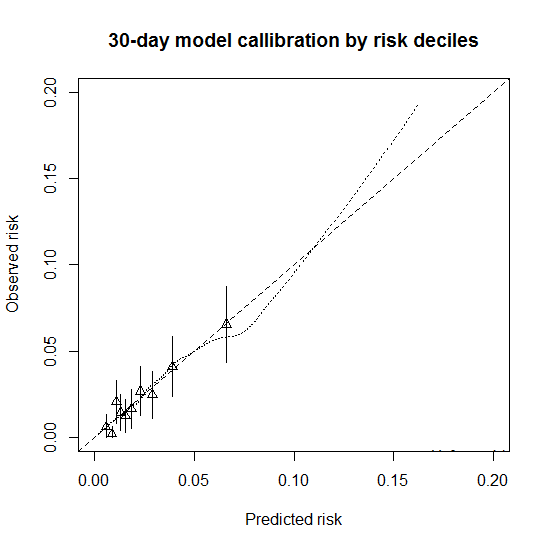 Risk predictors for 30 and 90 day mortalityRisk predictors for 30 and 90 day mortalityRisk predictors for 30 and 90 day mortalityRisk predictors for 30 and 90 day mortalityRisk predictors for 30 and 90 day mortalityRisk predictors for 30 and 90 day mortalityConsidered for inclusion in model?PatientcharacteristicsComorbiditiesTumour characteristicsTreatment processSerum levelsOtherYesAge;Patient performance score;ASA rating;Comorbidity count  Congestive heart failure/peripheral vascular disease /cardiac disease;Pulmonary comorbidity;(Insulin dependent)Diabetes;  Renal comorbidity;TNM stage; No: Can be influenced by providerUrgency of operation;Neoadjuvant therapy;Amount of blood loss;Incomplete resection;Type of operation;Postoperative pulmonary complications;PneumoniaNeed for transfusionALaSurgeon’s assessment on patients fit for surgery ; Worse swallowing score; No: Not routinely available in clinical datasetsAlcohol consumption; (History of previous) Smoking;Race;Steroid use;Mid-arm circumference;Number of stairs climbed;Charlson score;Peripheral vascular disease;Coronary heart disease~Coronary artery disease;Hypertension;Hepatic disease;Ascites;Forced expiratory volume in 1 second <60%;Alkaline phosphatase level more than 125 U/L; FEV1/FVC;Physiological measurements on admission to critical care: Partial pressure of arterial oxygen (PaO2): fraction of inspired oxygen (FiO2) ratio; Lowest arterial pH;Creatinine; Serum albumin;Urea; Mechanical ventilation; Incentive spirometry;Poor cardiac, respiratory, hepatic function;POSSUM;bP-POSSUM; cO-POSSUM;dNo: Not applicable for this studyHospital volume;Palliative resection;Year of operation;Risk predictors for anastomotic leakageRisk predictors for anastomotic leakageRisk predictors for anastomotic leakageRisk predictors for anastomotic leakageRisk predictors for anastomotic leakageRisk predictors for anastomotic leakageConsidered for inclusion in model?Patient characteristicsComorbiditiesTumour character-isticsTreatment processSerum levelsOtherYesAge;  ASA rating;Decreased functional status;   Gender;(Congestive) Heart failure; diabetes; Copd; a(Insulin dependent) Diabetes;Coronary (artery) disease;Tumour stage;No: Can be influenced by providerSurgical procedure type;Additional organ resection; Procedure duration;Blood transfusion;Operation time;No: Not routinely available in clinical datasetsRace;Smoking status;Steroid use;Low BMI; bObesity;Hypertension;(Peripheral) Vascular disease;Dyspnoea; Coronary disease; Renal insufficiency;Forced expiratory volume in 1second <60% of predicted;Alkaline phosphatase level of more than 125 U/L; Lower serum albumin concentration;WCC (white cell count); albumin; Post-operative CRP(C reactive protein);FEV1/FVC;POSSUMcIncreased complexity score?No: Not applicable of this studyYear of operation;Complete datasetComplete datasetImputed datasetImputed datasetYear of operation2012241749.5241749.52013246550.5246550.5Age, years		487366.3*488266.3*Missing values90.2Comorbidity countNo comorbidities274756.3274756.3One comorbidity131126.8131126.8Two comorbidities56611.656611.6Three or more comorbidities2585.32585.3GenderMale3 61874.13 61874.1ECOG (WHO) performance statusCarries out all normal activity251951.6260153.3Restricted but walks/does light work155731.9161133.0Walks, full self-care but no work52710.854311.1Limited self-care – fully disabled1202.51272.6Missing values1593.3Size and /or extent of the primary tumour (T)No evidence of primary tumour  T(0)2024.22054.2Tumour invades lamina propria or submucosa T(1)92919.095719.6Tumour invades muscularis propria T(2)79216.282016.8Tumour invades adventitia T(3)232347.6238948.9Tumour invades adjacent structures T(4)49010.051110.5Missing values1463.0Regional lymph nodes (N)No regional lymph node metastasis N(0)214343.9218244.7Metastasis in 1 to 2 regional lymph nodes N(1)149830.7154431.6Metastasis in 3 to 6 N(2)61512.663413.0Metastasis in 7 or more N(3)50810.452210.7Missing values1182.4ASA ScaleNormal healthy patient81616.786617.7Mild systemic disease250251.2265154.3Severe systemic disease124825.6130126.6Life-threatening disease/Moribund patient601.2641.3Missing values2565.2HistologyAdenocarcinoma433688.8433688.8Squamous cell carcinoma4208.64208.6Other carcinoma types1262.61262.6Predominant histology by cancer locationSquamous cell carcinomas of the oesophagus 49210.149210.1Adenocarcinomas of the upper and middle oesophagus 1843.81843.8Adenocarcinomas of the lower third of the oesophagus and Siewert type 1 tumours 190639.0190639.0Siewert type II and type III tumours 84417.384417.3Tumours of the stomach 145629.8145629.8Deprivation1 Least deprived84017.299920.5286017.6104721.4384617.399920.5480016.494219.35 Most deprived74615.389518.3Missing values79016.2Patient outcomesAnastomotic leak3056.23056.230-day postoperative mortality1122.31122.390-day postoperative mortality2164.42164.4PredictorOriginal datasetOriginal datasetOriginal datasetOriginal datasetOriginal datasetOriginal datasetImputed datasetImputed datasetImputed datasetImputed datasetImputed datasetImputed dataset30-day mortality30-day mortality90-day mortality90-day mortalityAnastomotic leakageAnastomotic leakage30-day mortality30-day mortality90-day mortality90-day mortalityAnastomotic leakageAnastomotic leakageOR95% CIOR95% CIOR95% CIOR95% CIOR95% CIOR95% CIAge per decade, years1.3*1.1-1.61.31.1-1.51.00.9-1.11.3**1.1-1.61.31.1-1.51.00.9-1.1Gender Female0.80.5-1.20.70.5-1.00.70.5-0.90.80.5-1.20.70.5-1.00.70.5-0.9Comorbidity countNo comorbidities111111One comorbidity1.51.0-2.41.51.1-2.11.51.2-2.01.51.0-2.41.51.1-2.11.21.2-2.0Two comorbidities2.41.4-4.12.51.7-3.71.71.2-2.52.41.4-4.12.51.7-3.71.21.2-2.5Three or more comorbidities2.91.5-5.63.01.8-4.81.71.0-2.72.91.5-5.63.01.8-4.81.01.0-2.7ECOG (WHO) performance statusCarries out all normal activity111111Restricted but walks/does light work1.20.7-1.81.30.9-1.80.90.7-1.21.20.7-1.81.31.0-1.90.90.7-1.2Walks, full self-care but no work1.60.9-2.92.11.4-3.10.80.5-1.11.71.0-3.02.11.4-3.10.80.5-1.2Limited self-care – fully disabled3.71.7-8.13.72.0-6.81.10.6-2.33.41.6-7.43.82.1-6.71.10.5-2.2ASA ScaleNormal healthy patient111111Mild systemic disease1.90.8-4.22.21.2-4.01.00.7-1.41.80.9-3.92.31.3-4.01.00.7-1.4Severe systemic disease5.02.3-11.15.02.8-9.01.41.0-2.04.72.2-10.05.02.8-8.81.41.0-2.0Life-threatening disease/Moribund patient8.22.3-29.09.53.8-23.90.80.2-2.87.12.1-24.48.73.5-21.60.80.2-2.7Predominant histology by cancer locationSquamous cell carcinomas of the oesophagus 111111Adenocarcinomas of the upper and middle oesophagus0.90.3-2.70.70.3-1.70.50.3-1.10.90.3-2.70.70.3-1.70.50.3-1.1Adenocarcinomas of the lower third of the oesophagus and Siewert type 1 tumours0.90.5-1.61.00.6-1.60.70.5-0.90.90.5-1.61.00.6-1.60.70.5-0.9Siewert type II and type III tumours 0.60.3-1.31.00.6-1.60.70.5-1.10.60.3-1.31.00.6-1.60.70.5-1.1Tumours of the stomach 0.70.4-1.40.90.5-1.40.40.3-0.60.70.4-1.40.90.5-1.40.40.3-0.6HistologyAdenocarcinoma111111Squamous cell1.30.7-2.40.90.5-1.51.51.0-2.21.30.7-2.40.90.5-1.51.51.0-2.2Other carcinoma type1.10.3-3.41.30.6-2.71.10.5-2.21.10.3-3.41.30.6-2.71.10.5-2.2Size and/or extent of the primary tumour (T)No evidence of primary tumour  T(0)111111Tumour invades lamina propria or submucosa T(1)0.60.2-1.40.70.3-1.71.00.5-1.80.60.2-1.40.70.3-1.51.00.5-1.8Tumour invades muscularis propria T(2)0.80.3-1.91.20.6-1.60.90.5-1.60.80.3-1.91.20.6-2.60.90.5-1.7Tumour invades adventitia T(3)0.60.3-1.40.90.6-1.60.90.5-1.60.60.3-1.40.90.5-1.90.90.5-1.6Tumour invades adjacent structures T(4)0.70.3-1.81.50.5-1.40.70.4-1.50.70.3-1.71.50.7-3.20.70.4-1.4Regional lymph nodes (N)No regional lymph node metastasis N(0)111111Metastasis in 1 to 2 regional lymph nodes N(1)1.20.8-1.91.31.0-1.91.00.8-1.31.20.8-1.81.31.0-1.91.00.8-1.3Metastasis in 3 to 6 N(2)0.70.4-1.41.40.9-2.10.80.6-1.20.80.4-1.51.40.9-2.20.80.6-1.2Metastasis in 7 or more N(3)1.00.5-1.91.71.1-2.70.80.6-1.31.00.5-2.01.81.1-2.70.90.6-1.3Deprivation1 Least deprived111111 21.10.6-1.90.80.5-1.20.90.6-1.40.80.5-1.40.70.4-1.10.90.6-1.3 30.60.3-1.30.80.5-1.20.80.5-1.20.60.3-1.10.80.5-1.20.80.6-1.240.80.4-1.50.70.4-1.20.70.4-1.00.80.4-1.40.80.5-1.30.60.4-0.95 Most deprived1.10.6-2.01.20.8-1.80.90.6-1.40.80.5-1.51.00.7-1.50.90.7-1.3